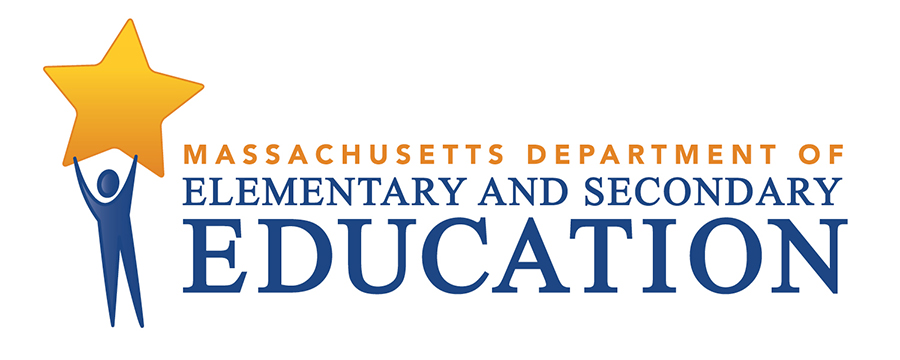 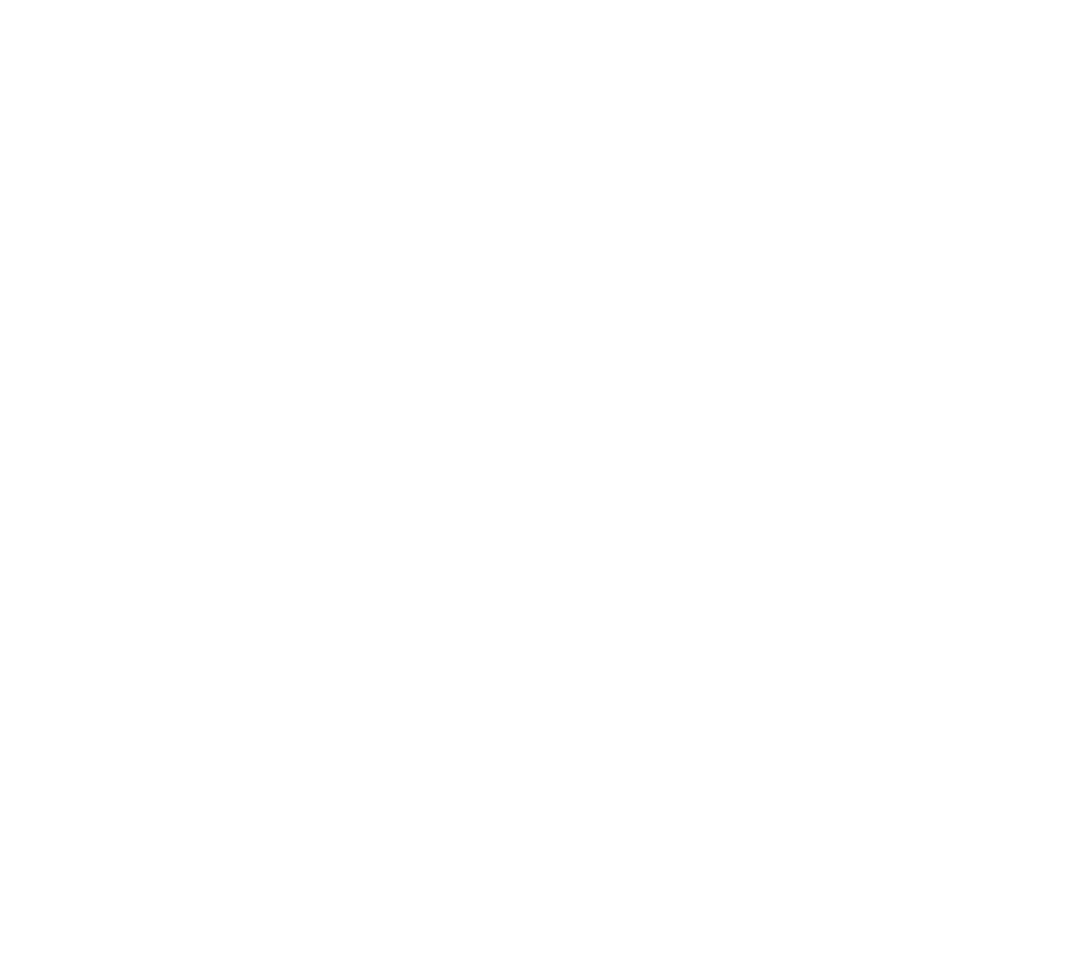 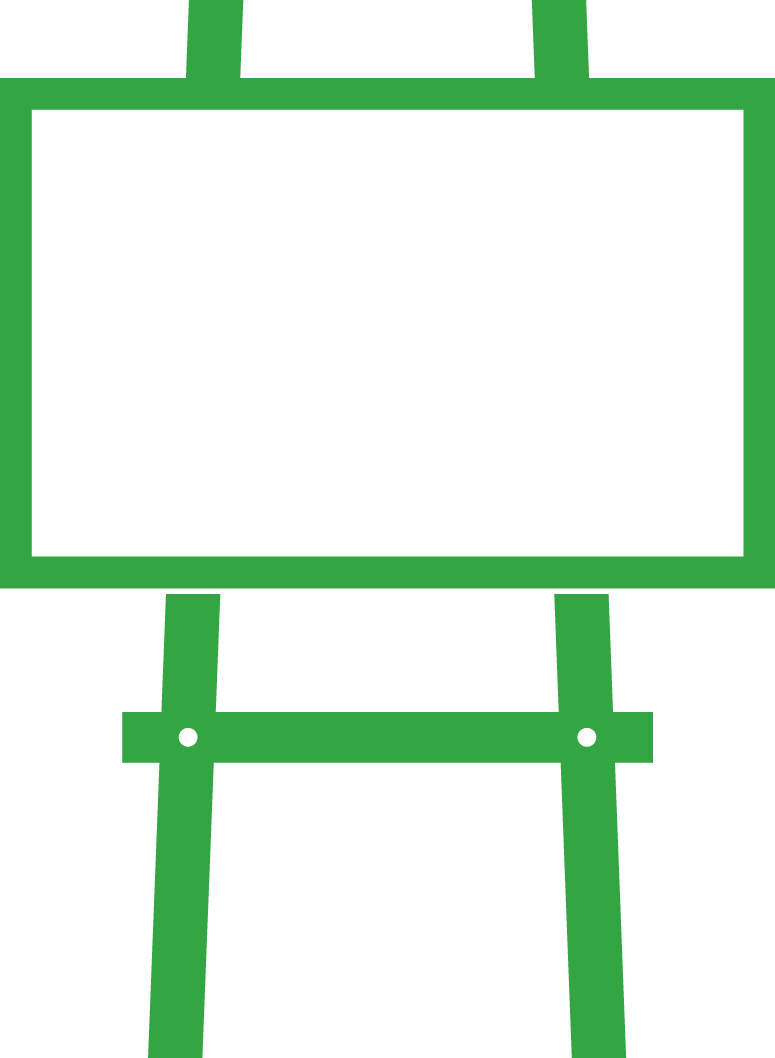 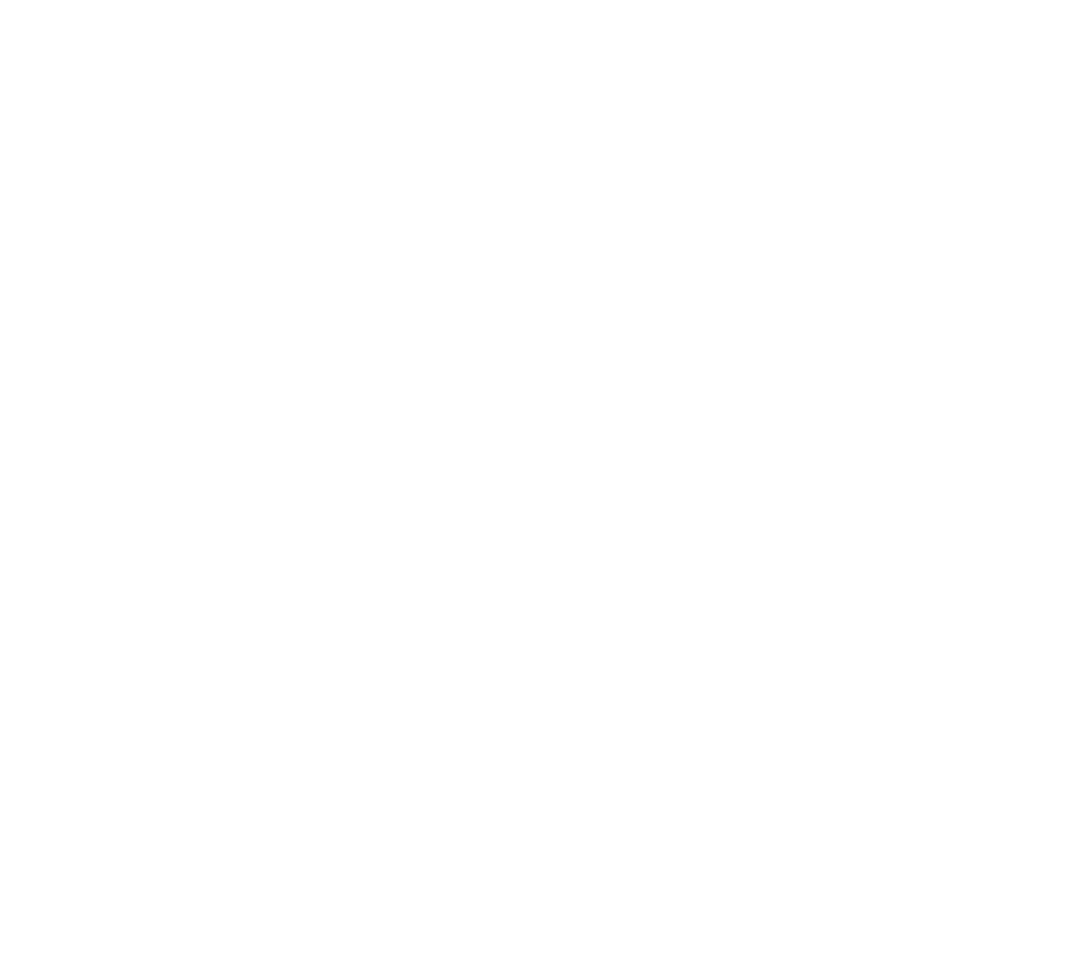 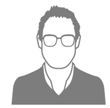 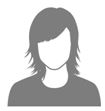 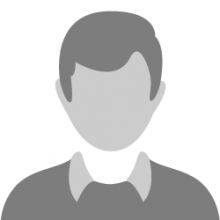 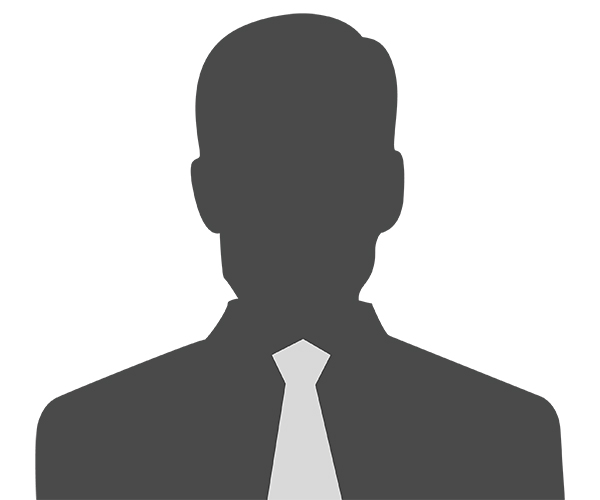 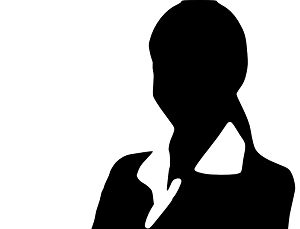 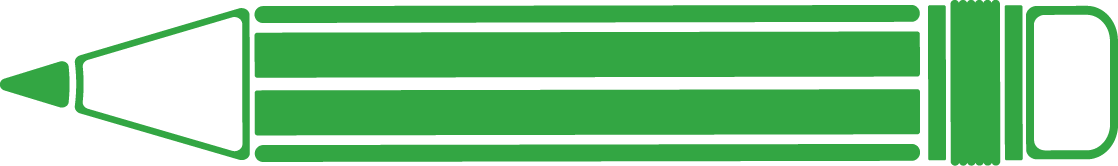 The first step into gaining valuable feedback is to decide where to start. Because you could collect feedback on just about anything, it’s important to think about your goals: Consider collecting feedback on something that you think you do very well to see what others think and/or why you do it well. Alternatively, seek out feedback about an area of your practice where you feel stuck or want to improve.What this looks like…1. LISTEN to the feedback with an open mind.cultivate a positive outlook in modifying classroom practices based on student feedbacklisten with a curiosity stance to find the actionable information in the feedback.2. CELEBRATE your strengths.share successes and support colleagues to improve the learning environment for all students identify strengths and share with others in the school or district share the places where students and staff feedback mirrors the work being done in the school and celebrate the success3. REFLECT on areas of growth.reflect on the what may be behind specific pieces of feedback and consider opportunities to adjust practice identify a targeted area(s) of focus and establish practical steps to reach specific goals4. SHARE your feedback.let feedback drive or inform reflective conversations with those who provided the feedback; brainstorm adjustments to practice or share best practices.share your reflections with a peer; identify opportunities for adjustments to practice, classroom structures and routines, etc.share your feedback and your reflections with your supervisor and discuss how it may inform upcoming practice or goal-setting5. ACT on it! align feedback with instructional or leadership goals and share those goals with students/staffuse this feedback to inform your self-assessmentdevelop a new professional practice goal based on feedbackdevelop follow-up survey to monitor adjustments to practiceapply targeted student feedback to lesson design or assignmentsuse staff feedback to inform faculty meetings, identification of professional development, teacher leadership opportunities, and the development of school culture and climate